UMW/AZ/PN-103/18			                                                    	        Wrocław, 01.10.2018 r.NAZWA POSTĘPOWANIA  Sukcesywna dostawa papieru kserograficznego na potrzeby jednostek organizacyjnych Uniwersytetu Medycznego we WrocławiuINFORMACJA Z OTWARCIA OFERTW dniu 01 października br. w pokoju nr 3A 108.1 (III piętro) mieszczącym się w budynku Uniwerstytetu Medycznego im. Piastów Śląskich we Wrocławiu przy ul. Marcinkowskiego 2-6 otwarto ofertę złożoną na przedmiotowe postępowanie. Bezpośrednio przed otwarciem oferty Zamawiający podał kwotę, jaką zamierza przeznaczyć na sfinansowanie zamówienia, która wynosi brutto PLN: 159 900,00 złKryteria oceny ofert:1)	Cena brutto przedmiotu zamówienia – 60%2)	Termin realizacji jednorazowej dostawy – 30%3)	Termin wymiany wadliwego przedmiotu zamówienia na wolny od wad – 10%Ofertę złożył następujący Wykonawca, wymieniony w Tabeli: Okres gwarancji i warunki płatności – zgodnie z treścią SIWZ.Termin realizacji przedmiotu zamówienia: od dnia podpisania umowy do dnia udzielenia zamówienia łącznie na kwotę równą cenie oferty wybranej w postępowaniu, jednak nie dłużej niż przez okres 12 miesięcy od dnia podpisania umowy.Z upoważnienia RektoraKanclerz UMW   						mgr Iwona Janus 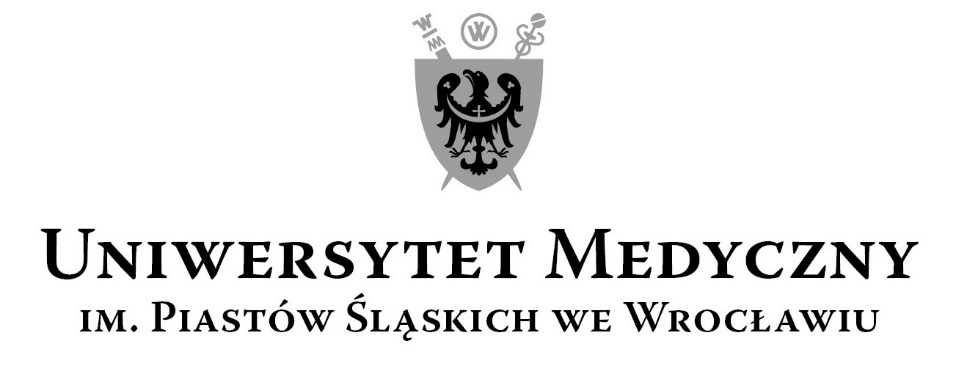 50-367 Wrocław, Wybrzeże L. Pasteura 1Zespół ds. Zamówień Publicznych UMWul. Marcinkowskiego 2-6, 50-368 Wrocławfaks 71 / 784-00-45e-mail: edyta.szyjkowska@umed.wroc.pl50-367 Wrocław, Wybrzeże L. Pasteura 1Zespół ds. Zamówień Publicznych UMWul. Marcinkowskiego 2-6, 50-368 Wrocławfaks 71 / 784-00-45e-mail: edyta.szyjkowska@umed.wroc.plL.p.Wykonawca, adresCena brutto przedmiotu zamówieniaTermin realizacji jednorazowej dostawy 
(nie dłuższy niż 5 dni roboczych od daty przesłania zamówienia)Termin wymiany wadliwego przedmiotu zamówienia na wolny od wad 
(nie dłuższy niż 5 dni roboczych od daty jej otrzymania)1.Partner Papes Sp. z o.o., 
ul. Wagonowa 28a, 53-609 Wrocław188 543,42 zł2 dni robocze1 dzień roboczy